MTH101 Online Quiz No. 03 -Spring 2014 1..If Sin(3x^2) / 6 + C is the anti–derivative of a function f(x), then f(x) = __________.

x^2 Cos(3x^2).

x Cos(3x^2).  = answer

x Cos(3x).

none

2.Which of the following is the integral of Sin(3x+5) with respect to x ?

-1/3[-Cos(3x+5)]

1/3[-Cos(3x+5)]  = answer

1/15[-Cos(3x+5)]

-Cos(3x+5)

3.If ‘n’ goes from 1 to 3 and the summation of ‘na’ = 6a, then the value of ‘a’ is ----------

6  = answer

-6

1

undetermined

4.If ‘n’ goes from 1 to any large ODD number then the summation of ‘(-1)^n’ = ---------

-1  = answer

0

1

that specific large ODD number

5.1+2+3………+t equals

n(n+1)/2  = answer

t(t+1)/2

n(n+1)(2n+1)/6

none

6.If definite integral of f(x)=Sinx over [a,0] is equal to ‘-2’ then the value ‘a’ is---------

pi/2

pi  = answer

0

-pi

7.If the definite integral of f(x)=3 over [1,x] is greater than ‘12’ then -----

x>12

x>5

x>3  = answer

x>1

8.If [-8,8] is subdivided into ‘16’ equally spaced subintervals, then the RIGHT end point of 13th sub-interval will be--------.

2

3

4

5  = answer

9.Which of the following is the integral of sin(2x)?

cos(2x)+C

2cos(2x)+C

–(1/2)cos(2x)+C  = answer

none

10.Sum of cubes of n-terms of a series whose nth term is ‘n’ = ---

Square of n(n+1)(2n+1)/6

Square of n(n+1)/2

Square of (n+1)/2  = answer

Square of n(n+1)/6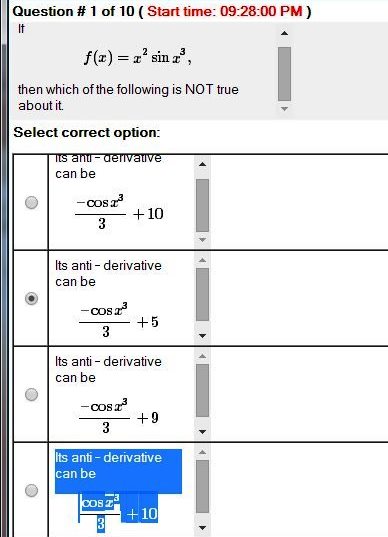 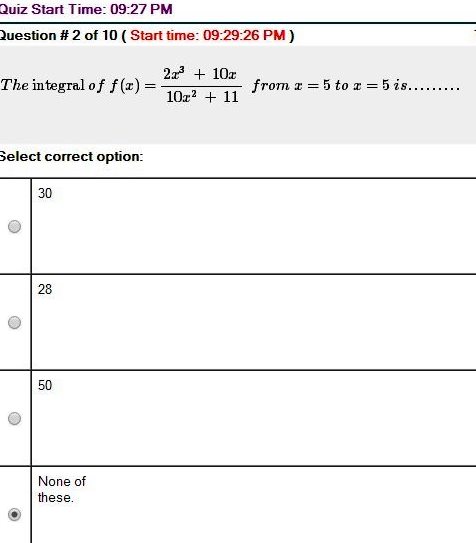 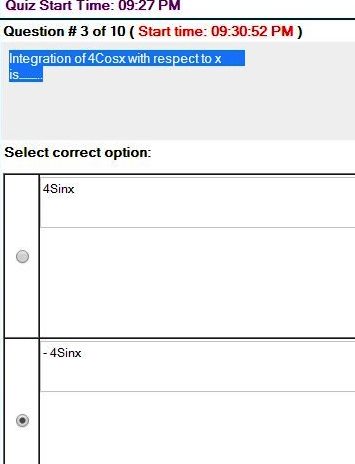 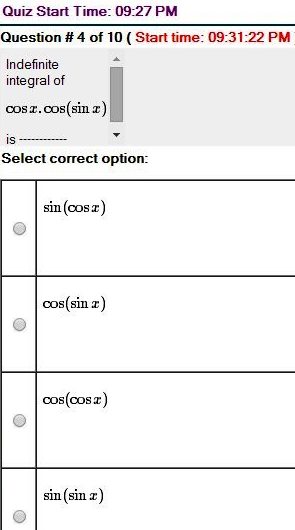 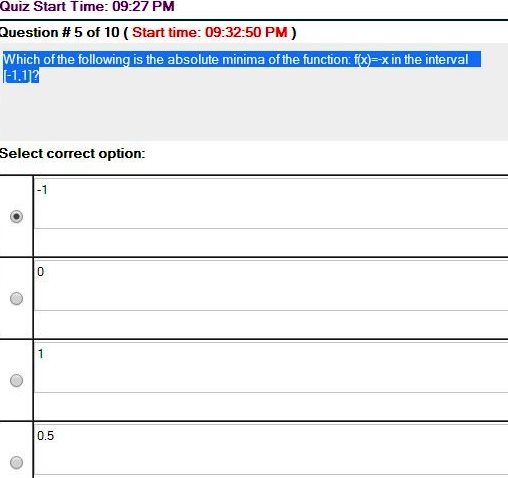 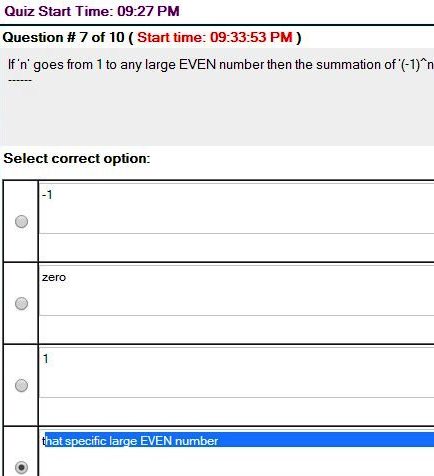 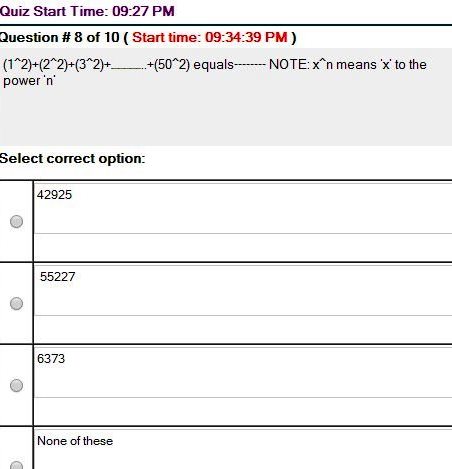 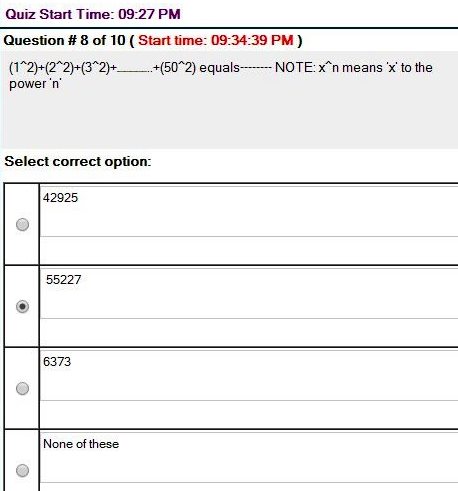 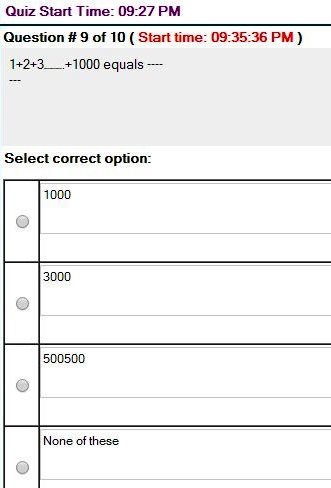 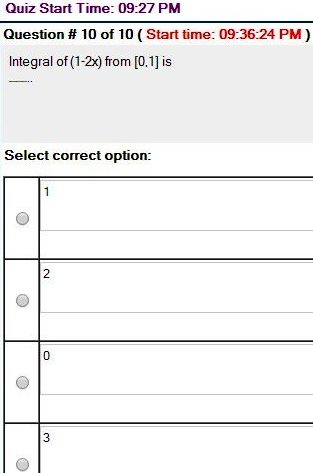 